Đề Cương chi tiết học phần(Kế hoạch giảng dạy)Tên học phần: Chuyên đề Doanh nghiệp-CNKT NhiệtMã học phần: ENSE320932Tên Tiếng Anh: Enterprise Seminar - TETSố tín chỉ:  2 tín chỉ Phân bố thời gian: 06 buổi (05 tiết/buổi)Giảng viên phụ trách học phần:Toàn bộ GV của bộ môn CN Nhiệt Điện lạnhDo đặc thù ngành, mỗi nhóm tối đa 50 sinh viên.Điều kiện tham gia học tập học phần:Học phần tiên quyết: KhôngHọc phần trước: KhôngMô tả học phần:Môn học trang bị cho sinh viên những kiến thức mới, cập nhật từ doanh nghiệp nhằm nâng cao chất lượng đào tạo, đáp ứng nhu cầu xã hội. Các kiến thức lý thuyết và thực tế của ngành bao gồm chuyên đề điều hòa không khí, lạnh công nghiệp, kỹ thuật sấy, lò hơi và mạng nhiệt, nhà máy nhiệt điện, các thiết bị trao đổi nhiệt, năng lượng tái tạo,…Chuẩn đầu ra của học phần (CLOs)Nội dung chi tiết học phần theo tuần(Nội dung chuyên đề có thể thay đổi tùy theo tình hình thực tế với tinh thần cung cấp các kiến thức mới nhất cho sinh viên từ doanh nghiệp)Phương pháp giảng dạy:Thuyết trìnhTrình chiếuThảo luận nhómĐánh giá sinh viên:Thang điểm: 10Kế hoạch kiểm tra/đánh giá:Tài liệu học tập- Các tài liệu liên quan đến ngành Công nghệ kỹ thuật nhiệt- Các tài liệu/catalogue của các doanh nghiệp báo cáo. 12. Thông tin chungĐạo đức khoa học:Sinh viên phải tuân thủ nghiêm các quy định về Đạo đức khoa học của Nhà trường (số 1047/QĐ-ĐHSPKT ngày 14/3/2022). Nghiêm cấm bất kỳ hình thức đạo văn (sao chép) nào trong quá trình học cũng như khi làm báo cáo hay thi cử. Mọi vi phạm về đạo đức khoa học của SV sẽ được xử lý theo quy định.Lưu ý thay đổi:Một số thông tin trong ĐCCT này có thể bị thay đổi trong quá trình giảng dạy tùy theo mục đích của GV (có thông qua Bộ môn). SV cần cập nhật thường xuyên thông tin của lớp học phần đã đăng ký.   Quyền tác giả:Toàn bộ nội dung giảng dạy, tài liệu học tập của học phần này được bảo vệ bởi quy định về Sở hữu trí tuệ (số 934/QĐ-ĐHSPKT ngày 12/3/2020) của trường ĐH SPKT TPHCM. Nghiêm cấm bất kỳ hình thức sao chép, chia sẻ mà chưa được sự cho phép của tác giả.13. Ngày phê duyệt lần đầu: 09/12/202214. Cấp phê duyệt:15. Tiến trình cập nhật ĐCCT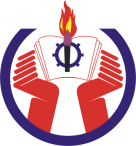 TRƯỜNG ĐẠI HỌC SƯ PHẠM KỸ THUẬTTP. HỒ CHÍ MINHKHOA CƠ KHÍ ĐỘNG LỰCNgành đào tạo: Công nghệ Kỹ thuật NhiệtTrình độ đào tạo: Đại họcChương trình đào tạo: Công nghệ Kỹ thuật NhiệtCLOsMô tả (Sau khi học xong học phần này, người học có thể)ELO(s)/PI(s)TĐNLCLO1Nhận thức được đạo đức và trách nhiệm nghề nghiệp của người kỹ sư NhiệtPI3.14CLO2Hiểu được sự tác động của các giải pháp kỹ thuật trong lĩnh vực công nghệ nhiệt điện lạnhPI3.23CLO3Hiểu được cách đề xuất việc hình thành ý tưởng về một hệ thống nhiệtPI3.33CLO4Xác định được nhu cầu về kiến thức, kỹ năng và công cụ cần thiết thông qua các báo cáo chuyên đềPI4.13CLO5Giải thích được việc sử dụng các kiến thức, kỹ năng và công cụ cần thiết thông qua các báo cáo chuyên đềPI4.23BuổiNội dungCĐR học phầnTrình độ năng lựcPhương pháp dạy họcPhương pháp đánh giá1Chuyên đề 1: CÁC THIẾT BỊ LẠNH CÔNG NGHIỆP1A/ Tóm tắt các ND và PPGD chính trên seminar: Nội dung GD lý thuyết:+ Máy nén lạnh 	+ Tiết kiệm năng lượng trong hệ thống lạnhCLO1CLO2CLO3CLO54333Thuyết trìnhBài thu hoạch1B/ Các nội dung cần tự học ở nhà:+  Đọc thêm các tài liệu về lạnh công nghiệpCLO432Chuyên đề 2: ĐIỀU HÒA KHÔNG KHÍ2A/ Tóm tắt các ND và PPGD chính trên SeminarNội dung GD lý thuyết:+ Các hệ thống điều hòa không khí + Các hệ thống điều khiển thông minh trong điều hòa không khíCLO1CLO2CLO3CLO54333Thuyết trình Bài thu hoạch2B/ Các nội dung cần tự học ở nhà: + Tìm hiểu thêm các tài liệu về điều hòa không khíCLO433Chuyên đề 3: THIẾT BỊ TRAO ĐỔI NHIỆT3A/ Các nội dung và PPGD chính trên SeminarNội dung GD lý thuyết:+ Phân loại thiết bị trao đổi nhiệt+ Các thiết bị ttrao đổi nhiệt hiện đạiCLO1CLO2CLO3CLO54333Thuyết trìnhBài thu hoạch3B/ Các nội dung cần tự học ở nhà: + Đọc thêm các tài liệu về thiết bị trao đổi nhiệtCLO43Tự học4Chuyên đề 4: CÁC CÔNG NGHỆ GIA NHIỆT VÀ NĂNG LƯỢNG TÁI TẠO4A/ Tóm tắt các ND và PPGD chính trên SeminarNội dung GD lý thuyết:+ Các công nghệ gia nhiệt: lò hơi, sấy+ Nhà máy nhiệt điện+  Năng lượng tái tạo	CLO1CLO2CLO3CLO54333Thuyết trìnhBài thu hoạch4B/ Các nội dung cần tự học ở nhà:+ Đọc thêm tài liệu về công nghệ gia nhiệt và năng lượng tái tạoCLO435Chuyên đề 5: Tham quan/thực tập tại các doanh nghiệp liên quan đến lĩnh vực lạnh và điều hòa không khí5A/ Tóm tắt các ND và PPGD chính ở doanh nghiệp:Nội dung GD lý thuyết:+ Lạnh công nghiệp		+ Điều hòa không khíCLO1CLO2CLO3CLO4CLO543333Thuyết trình, tham quan/thực tậpBài thu hoạch5B/ Các nội dung cần tự học ở nhà:+ Tìm kiếm trên Internet các tài liệu về lạnh sâu và điều hòa không khíCLO436Chuyên đề 6: Tham quan/thực tập tại các doanh nghiệp liên quan đến lĩnh vực gia nhiệt, sấy, nhiệt điện hay năng lượng tái tạo6A/ Tóm tắt các ND và PPGD chính ở doanh nghiệp:Nội dung GD lý thuyết:+ Công nghệ lò hơi và mạng nhiệt	+ Công nghệ sấy + Nhà máy nhiệt điện+ Năng lượng tái tạoCLO1CLO2CLO3CLO4CLO543333Thuyết trình, tham quan/thực tậpBài thu hoạch6B/ Các nội dung cần tự học ở nhà:+ Tìm kiếm trên Internet các tài liệu về lò hơi, sấy, nhà máy nhiệt điện và năng lượng tái tạoCLO43TTNội dungThời điểmCLOsTĐNLPP đánh giá(c)Công cụ đánh giá (d)Tỉ lệ (%)Bài thu hoạchBài thu hoạchBài thu hoạchBài thu hoạchBài thu hoạchBài thu hoạchBài thu hoạch100BL#1Nội dung liên quan đến chuyên đề 1Buổi 1CLO1CLO2-543Bài thu hoạchRubrics1/6BL#2Nội dung liên quan đến chuyên đề 2Buổi 2CLO1CLO2-543Bài thu hoạchRubrics1/6BL#3Nội dung liên quan đến chuyên đề 3Buổi 3CLO1CLO2-543Bài thu hoạchRubrics1/6BL#4Nội dung liên quan đến chuyên đề 4Buổi 4CLO1CLO2-543Bài thu hoạchRubrics1/6BL#5Nội dung liên quan đến chuyên đề 5Buổi 5CLO1CLO2-543Bài thu hoạchRubrics1/6BL#6Nội dung liên quan đến chuyên đề 6Buổi 6CLO1CLO2-543Bài thu hoạchRubrics1/6CĐRhọc phầnNội dung giảng dạyNội dung giảng dạyNội dung giảng dạyHình thức kiểm traHình thức kiểm traHình thức kiểm traCĐRhọc phầnChuyên đề 1-2Chuyên đề 3-4Chuyên đề 5-6BL#1-2BL#3-4BL#5-6CLO1xxxxxxCLO2xxxxxxCLO3xxxxxxCLO4xxxxxxCLO5xxxxxxTrưởng khoaTrưởng BMNhóm biên soạnTS. Huỳnh Phước SơnPGS. TS. Đặng Thành TrungPGS.TS. Đặng Thành TrungNội Dung Cập nhật ĐCCT lần 1:   <ngày/tháng/năm>Nội Dung Cập nhật ĐCCT lần 2:   <ngày/tháng/năm><người cập nhật ký và ghi rõ họ tên>Tổ trưởng Bộ môn:<Đã đọc và thông qua>